Задания для дистанционного обучения на 1 четверть 2020-2021 годапо беседам об искусстве и скульптуре1 класс01 сентября – 04 сентября 2020 г.Оценки выставляются каждую неделю!!!= БЕСЕДЫ ОБ ИСКУССТВЕ =Ребята! ЧИТАЙТЕ ВНИМАТЕЛЬНО ТРЕБОВАНИЯ К ВЫПОЛНЕНИЮ ЗАДАНИЙ!Жду от вас выполненное домашнее задание каждую неделю, к уроку по расписанию. Большая просьба, не затягивать, стараться выполнять все в срок, чтобы я не запуталась, и вы тоже в должниках не оставались и не огорчались плохими оценками. Задания выполняем НЕ ПИЬМЕННО, а в печатном виде через Word!!! Осваиваем эту программу, вам это пригодится. ДОКУМЕНТ отправляем на почту преподавателя по Беседам об искусстве art.dz2020@yandex.ru  Внутри документа ОБЯЗАТЕЛЬНО ВВЕРХУ УКАЗЫВАЕМ СВОЕ ИМЯ, ФАМИЛИЮ И ГРУППУ. В теме письма (на почте) указываем свое Имя и ФамилиюЗадания можно сдавать раньше.ДЗ отправляем на электронную почту своего преподавателя:Неустроева Светлана Олеговна - art.dz2020@yandex.ruЗАДАНИЕ СМОТРИ НИЖЕНеделя 1. Введение1)Рассмотреть схему «Виды искусства»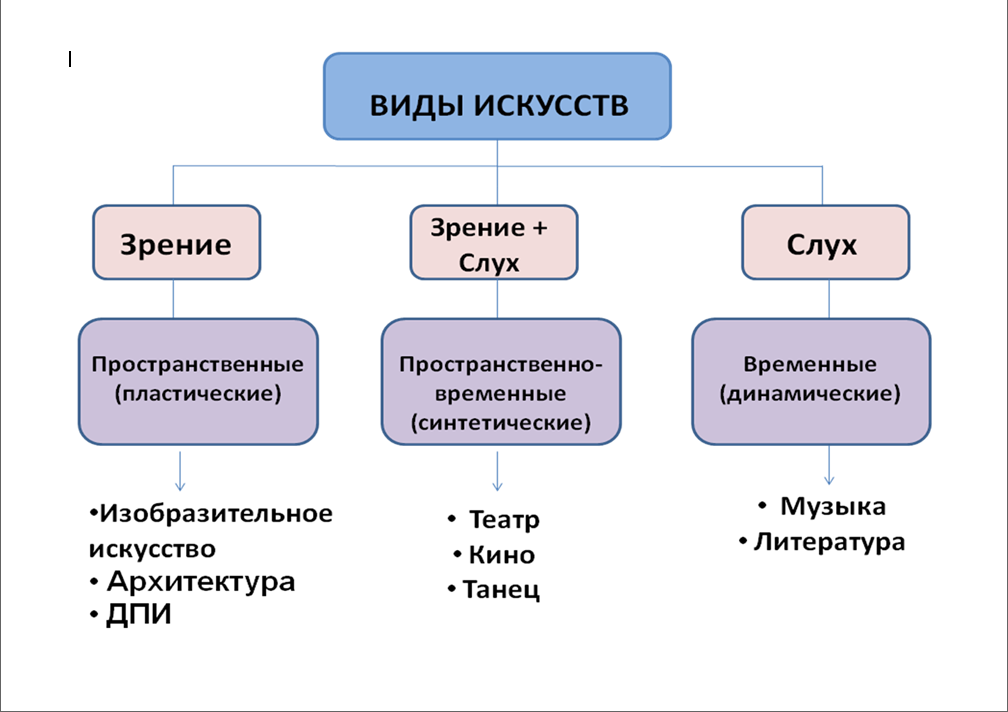 2) Дать определения каждому виду искусства3) Привести по 3 примера для каждого вида искусства= СКУЛЬПТУРА =Связь с преподавателями: Майбук Виктория Валерьевна, Неустроева Светлана Олеговна, Морозова Светлана Юрьевна через группу Вкhttps://vk.com/club196388309Правила сдачи работы по скульптуре:Фото работы выкладываем в фотоальбом данной группы.Ищите фотоальбом с номером своей группы, ищем свою фамилию.ВЫКЛАДЫВАЕМ ФОТО В КОММЕНТАРИИ К СВОЕЙ ФАМИЛИИ.В комментарии к фото подписываем ФАМИЛИЮ ИМЯ ГРУППУ НАЗВАНИЕ РАБОТЫ. ОБЯЗАТЕЛЬНОВсе пояснения к заданиям смотрите в группе№Название темыСрок выполненияДополненияДополненияДополнения№Название темыСрок выполненияУчительУченикУченик1 класс1 класс1 класс1 класс1 класс1 классВводный урок.Инструменты иматериалы.1 уч. неделя(1-4 сентября)Фото образцов готовности к выполнению заданияФото образцов готовности к выполнению заданияОтчитаться по образцу о готовности по материалам и инструментам.